ABSTRAKANALISIS PENALARAN PADA SOAL BILANGAN DALAM BUKU MATEMATIKA SDPenelitian ini bertujuan 1) untuk menganalisis penalaran soal bilangan pada buku matematika di SD untuk kelas rendah dan kelas tinggi pada kurikulum 2013; 2) Untuk mengetahui penalaran apa yang digunakan siswa dalam mengerjakan soal bilangan matematika di SD tersebut. Penelitian ini menggunakan pendekatan kualitatif dengan jenis deskriftif. Adapun subjek yang akan diselidiki dalam penelitian ini yaitu buku siswa SDN 101944 Deli Muda Kecamatan Perbaungan Kabupaten Serdang Bedagai. Instrumen yang digunakan dalam penelitian ini adalah instrumen tes, wawancara, observasi dan dokumentasi. Sedangkan teknik analisis data dalam penelitian ini yaitu menggunakan teknik analisis data dari miles dan Huberman. Berdasarkan hasil penelitian dapat disimpulkan bahwa Berdasarkan hasil penelitian dan pembahasan yang telah diuraikan pada bab IV jenis penalaran pada soal-soal bilangan dalam buku matematika SD dapat disimpulkan sebagai berikut: 1) Soal yang diberikan kepada siswa-siswi untuk kelas rendah sampai kelas tinggi merupakan soal-soal yang telah dipelajari siswa pada pembelajaran sebelumnya dalam proses belajar mengajar (PBM), dimana terdapat 83,3% soal merupakan tipe penalaran IR dan 16,6% soal merupakan tipe penalaran CR; dan 2) Soal yang diberikan pada buku matematika untuk SD kelas rendah hingga kelas tinggi penerbit Grafindo Media Pratama sebanyak 86,58% merupakan soal tipe penalaran IR dan 13,42% merupakan soal tipe penalaran CR.Kata Kunci: Penalaran, Soal Bilangan, Matematika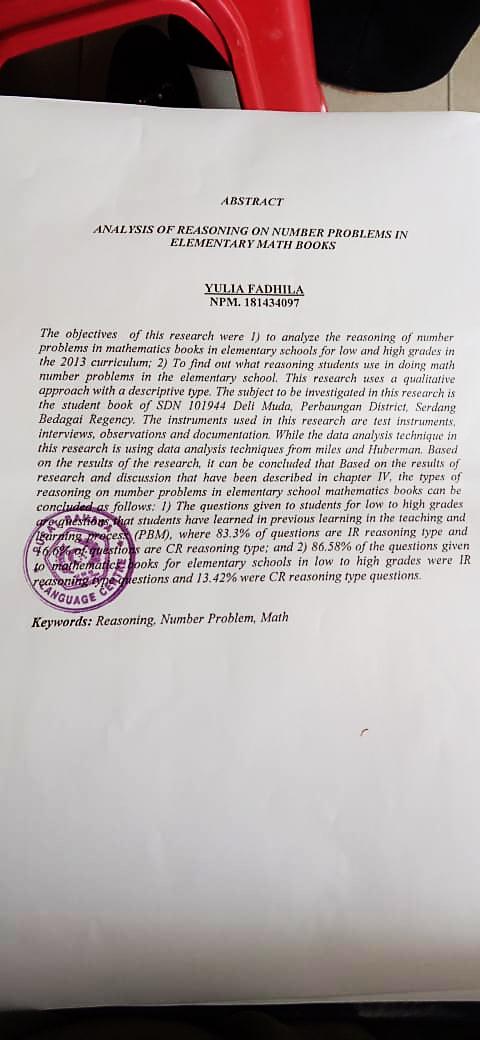 